		Bac Blanc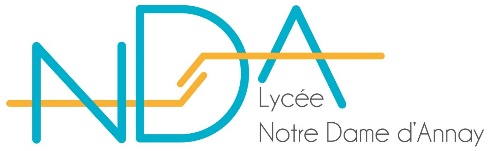 			T STL – T ST2S – T STMGT STMG cours lundi – mardi et vendredi, pas de cours le mercredi et le jeudi après-midiT STL pas de cours le mardi et le mercredi matin, cours le jeudi et vendrediT ST2S pas de cours le lundi et le mardi après-midi, cours mercredi, jeudi et vendredi.Lundi 11 janvierLundi 11 janvierMardi 12 janvierMercredi 13 janvierJeudi 14 Janvier8h05-9h00T STLTP – BBBLaboT ST2SSTSSSalle d’étude (TSTS A/C)Salle d’examen (TSTS B/D)T ST2SCBPHSalle d’étude (TSTS A/C)Salle d’examen (TSTS B/D)T STMGDroit-EconomieSalle d’examen (T STMG R/F)Salle B01 (T STMG M)T STMGManagement Sc de Gestion et numériqueSalle d’examen (T STMG R/F)Salle B01 (T STMG M)9h05-10h00T STLTP – BBBLaboT ST2SSTSSSalle d’étude (TSTS A/C)Salle d’examen (TSTS B/D)T ST2SCBPHSalle d’étude (TSTS A/C)Salle d’examen (TSTS B/D)T STMGDroit-EconomieSalle d’examen (T STMG R/F)Salle B01 (T STMG M)T STMGManagement Sc de Gestion et numériqueSalle d’examen (T STMG R/F)Salle B01 (T STMG M)10h20-11h15T STLTP – BBBLaboT ST2SSTSSSalle d’étude (TSTS A/C)Salle d’examen (TSTS B/D)T ST2SCBPHSalle d’étude (TSTS A/C)Salle d’examen (TSTS B/D)T STMGDroit-EconomieSalle d’examen (T STMG R/F)Salle B01 (T STMG M)T STMGManagement Sc de Gestion et numériqueSalle d’examen (T STMG R/F)Salle B01 (T STMG M)11h20-12h151/3 tempsT ST2SCBPHSalle d’étude (TSTS A/C)Salle d’examen (TSTS B/D)T STMGDroit-EconomieSalle d’examen (T STMG R/F)Salle B01 (T STMG M)T STMGManagement Sc de Gestion et numériqueSalle d’examen (T STMG R/F)Salle B01 (T STMG M)1/3 temps1/3 temps1/3 temps13h20-14h15T STLTP – BBBLaboT STLBBBSalle B01T STLPhysique-Chimie et MathématiquesSalle B0114h20-15h15T STLTP – BBBLaboT STLBBBSalle B01T STLPhysique-Chimie et MathématiquesSalle B0115h20-16h15T STLTP – BBBLaboT STLBBBSalle B01T STLPhysique-Chimie et MathématiquesSalle B0116h20-17h151/3 temps1/3 temps